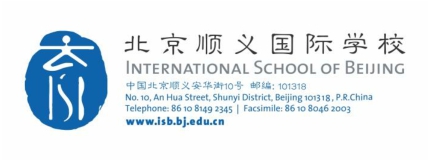 Parent QuestionnaireFor Admissions Early Years (EY3 & EY4 )Please describe your child’s personality:Please tell us your child’s interests and/or activities they enjoy.Does your child usually:	Play alone	Play with one friend	Play with two or more friendsDoes your child play with:	Younger children	Older children	AdultsDEVELOPMENTAL HISTORYLanguage & Culture:What countries and cultures has your child lived in? How long?How long has your child lived in Beijing?What language(s) are spoken in the home?If your child has previously attended school, in what language(s) was s/he instructed? If your child was previously in a school type setting, please describe the program.Page 1Have there ever been concerns about your child’s development?	Yes	NoIf yes, please describe:Social Development:Check the box that best describes your child.ROUTINESToileting Information:Is your child toilet trained during the day?Always	Most of the time	Occasional Accidents	Not yet trainedCan your child use the toilet independently?	Yes	NoWhen might your child require assistance?OTHERIs there anything else you would like us to know about your child?Page 2APPLICANT’S INFORMATIONAPPLICANT’S INFORMATIONName of Applicant(Name as it appears on the passport)Chinese Name of ApplicantDate of Birth mm/dd/yearYour Name and Relationship to the childSiblings Names & AgesPERSONALITYPlease consider your child’s personality and/or behavior in relation to each question and item listed below, and check the box that you feel is most accurate. Please submit the completed form to the ISB Admissions Office. Thank you.Almost alwaysSometimesNeverAccepts limits without getting upsetPlays well with other children. (Takes turns and shares)Stops an activity when parents say to stopDoes what the parent asksSeparates easily from parent/ care giverHas temper tantrumsGets along well with other childrenIs easily frustrated and cries oftenGoes to bed easily and without a struggleLikes to be with other peopleAdmits mistakes / doesn’t blame othersUses words rather than physical actions to resolve conflicts with other childrenAsks permission to use something belonging to anotherKeeps working at something until it is finished